USEA AREA VII ADULT RIDER PROGRAM MEMBER APPLICATION 2019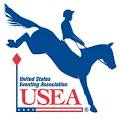 (Membership valid from December through November)Membership Dues:  Annual membership is $25. Please make checks payable to Area VII Adult Riders.  Check must accompany application formAll members receive: Timely information on Area VII Adult Rider sponsored activitiesDiscounts on Area VII Adult Rider sponsored activities Prizes at sponsored events.Year End  AwardsAdult Rider Raffles and Potlucks at eventsEligibility to participate in Area VII Adult Rider Team Competitions .$25 rebate for attending a USEA approved clinic (AR organized clinics not eligible as already discounted for members)Applicant Information:USEA # (USEA membership is not required for “Local-only Membership”)  _______________Name: ___________________________________________________________________________D.O.B. ________________ If under 18 please contact for membership approval Address: __________________________________________________________________________City: ________________________________________  State:  __________  Zip: ________________Phone: ___________________________________________________________________________Email: ____________________________________________________________________________Mail application and check to:Maggie Rikard41902 218th Ave SEEnumclaw, WA 98022